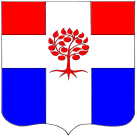 Администрациямуниципального образования Плодовское сельское поселениемуниципального образования  Приозерский муниципальный районЛенинградской областиП О С Т А Н О В Л Е Н И Еот 25 мая 2022 года                                              № 90                                                                            Рассмотрев Протест Приозерской городской прокуратуры от 29.04.2022 года № 7-55-2022, в соответствии с Конституцией Российской Федерации, Федеральным законом от 27.07.2010 года № 210-ФЗ «Об организации предоставления государственных и муниципальных услуг», Федеральным законом от 06.10.2003 года № 131-ФЗ «Об общих принципах организации местного самоуправления в Российской Федерации»,  руководствуясь Земельным кодексом РФ, Уставом муниципального образования Плодовское сельское поселение, администрация муниципального образования Плодовское сельское поселение ПОСТАНОВЛЯЕТ:1. Внести изменения в административный регламент по предоставлению муниципальной услуги «Перераспределение земель и (или) земельных участков, находящихся в муниципальной собственности, а также земельных участков государственная собственность на которые не разграничена, и земельных участков, находящихся в частной собственности», утвержденный постановлением администрации муниципального образования Плодовское сельское поселение от 28.05.2015 года № 98, следующие изменения:1.1. Подпункт 16 пункта 2.5. административного регламента, изложить в следующей редакции:«- Постановление Правительства Ленинградской области от 26.08.2015 года № 335 «Об утверждении Порядка определения размера платы за увеличение площади земельных участков, находящихся в частной собственности, в результате перераспределения таких земельных участков и земельных участков, находящихся в собственности Ленинградской области, земель или земельных участков, государственная собственность на которые не разграничена, расположенных на территории Ленинградской области».	   2. Опубликовать настоящее постановление в СМИ и на официальном сайте муниципального образования Плодовское сельское поселение.   	   3. Постановление вступает в силу с момента его официального опубликования.   	4. Контроль за исполнением постановления оставляю за собой.Глава администрации                                                                                                     А. А. МихеевИсп. Лапова Д. Ю. тел. (881379)96-145Разослано: дело-2О внесении изменений в административный регламент  по предоставлению муниципальной услуги «Перераспределение земель и (или) земельных участков, находящихся в муниципальной собственности, а также земельных участков государственная собственность на которые не разграничена, и земельных участков, находящихся в частной собственности», утвержденный постановлением администрации муниципального образования Плодовское сельское поселение от 28.05.2015 года № 98